             Пенсионный фонд Российской Федерации 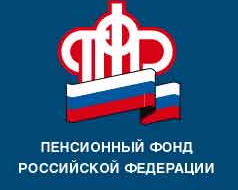                                  информируетСтатьей 10 Федерального закона от 3 октября 2018 года №350-ФЗ                      "О внесении изменений в отдельные законодательные акты Российской Федерации по вопросам назначения и выплаты пенсий" установлено, что размеры страховых пенсий в 2019 - 2024 годах будут корректироваться (индексироваться)                           с 1 января каждого года.Законом установлена ежегодная стоимость одного пенсионного коэффициента.  Так, в 2019 году  она составит 87,24 руб., в 2020 году – 93,00 руб., в 2021 году – 98,86  руб., в 2022 году – 104,69 руб., в 2023 году – 110,55 руб., в 2024 году – 116,63 руб.Размеры фиксированной выплаты к страховой пенсии по старости, предусмотренной ч. 1 ст. 16 Федерального закона от 28 декабря 2013 года                  №400-ФЗ "О страховых пенсиях"  установлены в следующих размерах:- с 1 января 2019 года – 5334,19 руб., - с 1 января 2020 года – 5686,25 руб., - с 1 января 2021 года – 6044,48 руб.,- с 1 января 2022 года – 6401,10 руб., - с 1 января 2023 года – 6759,56 руб.,- с 1 января 2024 года – 7131,34 руб.Информация о Федеральном законе от 03.10.2018 №350-ФЗ «О внесении изменений в отдельные законодательные акты Российской Федерации по вопросам назначения и выплаты пенсий» размещена в разделе «Что нужно знать про новый закон о пенсиях» на официальном сайте Пенсионного фонда Российской Федерации. Перейти в раздел можно через баннер на главной странице сайта.                                                                                                             УПФР в г. Вышнем Волочке                                                                         и  Вышневолоцком  районе                                                                       Тверской области (межрайонное)  